PHYS 315   HWK on Resistors		Name:___________________________a. Ohm’s law:   V=IR;       b. Power = P = IV= I2R = V2/Rc. When resistors (R1, R2, R3) are connected in series the equivalent resistance (Rs) is given by, d. When resistors (R1, R2, R3) are connected in parallel the equivalent resistance (Rp) is given by,1. Give an explanation for the above equation c. 2. Derive the above equation d.3. Find the equivalent resistance between points A and B for the resistor network shown below.  (Ans: 4.67 ohm)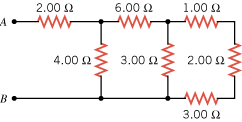 4. In Fig. 27-53, R1 = 100 Ω, R2 = R3 = 50.0 Ω, R4 = 75.0 Ω, and the ideal battery has emf  = 6.00 V. (a) What is the equivalent resistance? What is i in (b) resistance 1, (c) resistance 2, (d) resistance 3, and (e) resistance 4?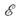 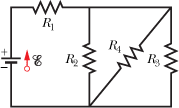 5. In Fig. 27-44, the current in resistance 6 is i6 = 1.40 A, and the resistances are R1 = R2 = R3 = 2.00 Ω, R4 = 16.0 Ω, R5 = 8.00 Ω, and R6 = 4.00 Ω. What is the emf of the ideal battery?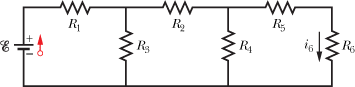 5. 